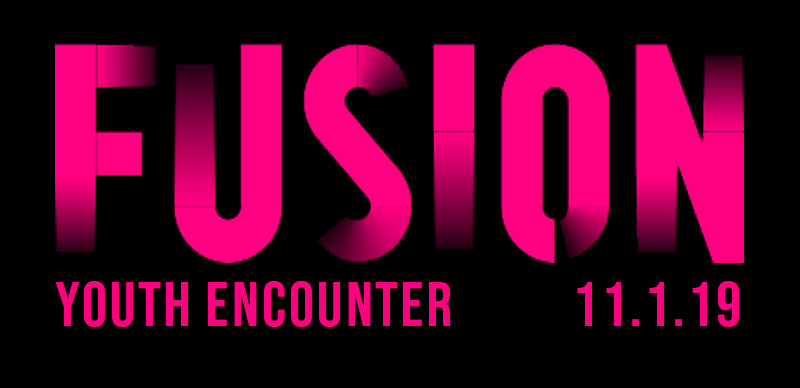 Impact Worship Experience:	Registration-7:00pm    Service-8:00pm						    
Trinity Church 3355 Dunckel Rd.Lansing, MIImpact Night Life:			11:30pm-5:00am					MAC					2900 Hannah Blvd.					East Lansing, MI *The cost of Fusion Youth Encounter is $30 per person, after October 24, cost is $35.One Chaperone FREE per 10 students registered.cost includes: Impact service, pizza, all activities at the MAC: swimming, indoor basketball, tennis, and much more.Pre-register by going to www.impactmi.org AND by mailing your group payment to:Impact Youth Ministries, P.O. Box 187, St. Johns, MI 48879. Make checks payable to PCG Youth Ministries. No refunds, transfers only.Payment must be received to be pre-registered.All unpaid balances must be made at Fusion Youth Encounter.